Publicado en  el 30/11/2016 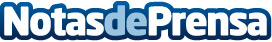 Méndez de Vigo preside el homenaje al embajador Philippe de SchoutheeteEl diplomático belga y significado europeísta ha sido una figura clave en el renacimiento de la Fundación Carlos de AmberesDatos de contacto:Nota de prensa publicada en: https://www.notasdeprensa.es/mendez-de-vigo-preside-el-homenaje-al_1 Categorias: Artes Visuales Educación http://www.notasdeprensa.es